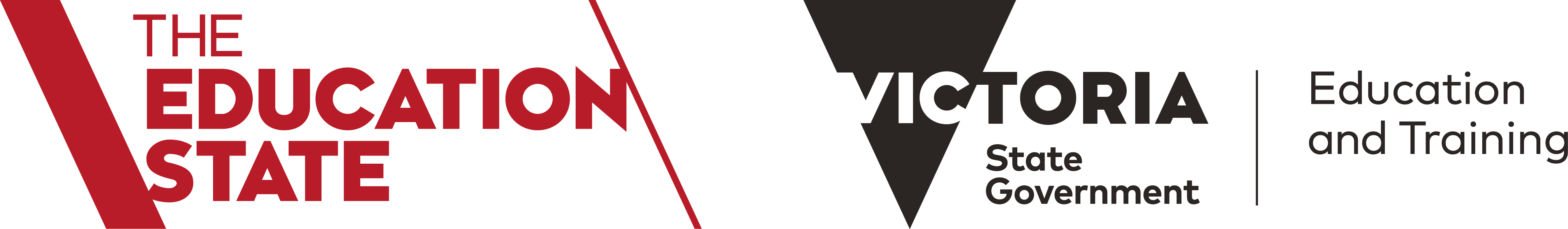 2020–21 Public Gifts, Benefits and Hospitality Register — CorporateAccepted OffersDeclined Offers2019–20 Public Gifts, Benefits and Hospitality Register — CorporateAccepted OffersDeclined Offers#Date OfferedOffered To Offered ByOffer Description Estimated ValueDecision and OwnershipAcceptance Rationale 
116-Sep-2020VPS OfficerMurrayville Community College Art / Craft Artefact$139RetainedUnsolicited gift213-Nov-2020VPS OfficerAIM Building Group Food / Gift Box$70Transferred to DepartmentUnsolicited gift308-Jan-2021VPS OfficerParentsPlant / Flowers / Ornaments$120RetainedUnsolicited gift410-May-2021Executive Director, 
Higher Education DivisionThe University of MelbourneConference / Training$180RetainedTo support the Department’s approach in relation to the University Support Package503-Jun-2021VPS OfficerVicsportEvent Package $88RetainedTo represent School Sport Victoria in an official capacity#Date OfferedOffered ByOffer Description Estimated Value125-Aug-2020Swinburne UniversityConference / Training$50214-Nov-2020VicTESOL (Victorian Teaching English to Speakers of Other Languages Association)Non-cash Voucher$50318-Nov-2020Architectus MelbourneHospitality - Meal$70415-Jan-2021SAP Australia and New ZealandEvent Package $250519-Jan-2021HPEvent Package $200619-Jan-2021e-CentricInnovations Pty LtdEvent Package $350709-Feb-2021Lander & RogersEvent Ticket $150801-Mar-2021SmartfleetEvent Ticket $50901-Mar-2021SmartfleetEvent Ticket $501001-Mar-2021SmartfleetEvent Ticket $501109-Mar-2021Center for Global EducationArt / Craft Artefact$2321215-Apr-2021Netball VictoriaEvent Package $1001316-Apr-2021JohnstaffHospitality - Meal$751421-Apr-2021Hutchinson BuildersHospitality - Meal$1601521-Apr-2021Hutchinson Builders Hospitality - Meal$1601624-Apr-2021Australia PostEvent Ticket $501730-Apr-2021VicsportEvent Package $881804-May-2021Westpac Institutional Bank Conference / Training$2001922-May-2021Victoria UniversityHospitality - Meal$2002027-May-2021The Murdoch Children’s Research InstituteNon-cash Voucher$300#Date OfferedOffered To Offered ByOffer DescriptionEstimated ValueDecision and OwnershipAcceptance Rationale 105-Jul-2019Executive Director, 
Information Management and Technology DivisionSalesforceHospitality - Seminar$80RetainedTo support the Department’s approach to design systems that respond to diverse and changing needs210-Jul-2019Area Executive Director, 
North-Eastern RegionThe University of MelbourneHospitality - Meal$100RetainedProfessional development in workplace health and wellbeing312-Jul-2019Director, 
Information Management and Technology DivisionNutanixConference / Training$800RetainedTo support the Department’s approach to design systems that respond to diverse and changing needs416-Jul-2019VPS OfficerHootsuiteHospitality - Meal$100RetainedTo improve social media communications around DET's strategic outcomes of achievement, engagement and wellbeing518-Jul-2019Deputy Secretary, 
Financial Policy & Information Servicese-CentricInnovations Pty LtdHospitality - Meal$100RetainedTo support the Department’s approach to design systems that respond to diverse and changing needs625-Jul-2019VPS OfficerAustralian Football League (AFL)Event Package $100RetainedTo support the Department’s vision for all children and young people to be confident, optimistic, healthy and resilient701-Aug-2019Manager, 
Victorian School Building AuthorityAureconHospitality - Meal$67RetainedTo develop the Department’s knowledge about artificial intelligence802-Aug-2019Director, 
School Operations and Statewide ServicesSchool Sport Australia IncSponsored Travel - Domestic$200RetainedTo represent the Department on the School Sport Australia Board and fulfil role as board member906-Aug-2019Director, 
Information Management and Technology DivisionAccess Events APACHospitality - Meal$250RetainedTo develop the Department's knowledge about navigating the digital world and cyber security1021-Aug-2019VPS OfficerSchools PlusSponsored Travel - Domestic$459RetainedTo fulfill role as board member of an education related charity1106-Sep-2019Director, 
School Operations and Statewide ServicesVictoria UniversityHospitality - Meal$80RetainedTo represent the Department at the Women in Sport event1211-Sep-2019Manager, 
South-Eastern RegionMonash UniversityFood / Gift Box$75Transferred to DepartmentUnsolicited gift1311-Sep-2019VPS OfficerMonash UniversityFood / Gift Box$70Transferred to DepartmentUnsolicited gift1411-Sep-2019Director, 
Information Management and Technology DivisionSpectarHospitality - Seminar$150RetainedTo develop the Department's knowledge about robotic process automation1512-Sep-2019VPS OfficerNational Rugby League (NRL)Hospitality - Meal$200RetainedTo gather information to be used to improve the performance of the School Sport Victoria Rugby League 12 & Under team1612-Sep-2019Executive Director, 
Victorian Child Information SharingMia Consulting ServicesHospitality - Seminar$220RetainedTo support the implementation of the Department’s "Investing in our People" strategy1718-Sep-2019VPS OfficerSchools PlusSponsored Travel - Domestic$990RetainedTo fulfill role as board member of an education related charity1825-Sep-2019Deputy Secretary, 
People and Executive ServicesAustralian Business and Community Network Hospitality - Meal$50RetainedTo support not for profit organisation who provides students with corporate mentoring and advice1926-Sep-2019Director, 
Information Management and Technology DivisionTechwareConference / Training$100RetainedTo develop the Department's knowledge about navigating the digital world and cyber security2004-Oct-2019VPS OfficerHockey AustraliaHospitality - Meal$50RetainedTo develop the Department’s knowledge for application in school sports21.09-Oct-2019Deputy Secretary, 
Schools Education Programs and SupportThe University of MelbourneFood / Gift Box$60Transferred to DepartmentUnsolicited gift2214-Oct-2019Director, 
Bastow Institute of EducationQatar FoundationSponsored Travel - International$10,000RetainedDepartment expertise in the Aspiring Principal Program sought by donor2325-Oct-2019Executive Director, 
VSBA - DeliveryArchitectus MelbourneHospitality - Seminar$70RetainedTo support the Department’s "Service and Infrastructure Planning" priority2428-Oct-2019Director, 
School Operations and Statewide ServicesVictorian Institute of Sport (VIS)Hospitality - Meal$100RetainedTo build an understanding of the Victorian Institute of Sport award delivery to inform School Sport's awards2531-Oct-2019Executive Director, 
Information Management and Technology DivisionConnect MediaHospitality - Meal$60RetainedTo develop the Department's knowledge about robotic process automation2606-Nov-2019SecretaryBrotherhood of St LaurenceHospitality - Meal$140RetainedTo represent the Department at the Sambell Oration2709-Nov-2019Deputy Secretary, 
Financial Policy & Information ServicesHelp Himalayan Youth Foundation Inc Hospitality - Meal$100RetainedTo develop the Department's opportunities to work with community stakeholders2810-Nov-2019VPS OfficerSchools PlusSponsored Travel - Domestic$318RetainedTo fulfill role as board member of an education related charity2912-Nov-2019VPS OfficerDepartment of Education and Training QueenslandSponsored Travel - Domestic$1,064RetainedTo represent the Department at the Occupational Violence Conference, share Victoria's experience and learn from other jurisdictions3018-Nov-2019Director, 
School Operations and Statewide ServicesSchool Sport Australia IncSponsored Travel - Domestic$200RetainedTo represent the Department on the School Sport Australia Board and fulfil role as board member3120-Nov-2019VPS OfficerNetAppBook / Stationery / Electronic Equipment$100Transferred to DepartmentUnsolicited door prize donated to Hartwell Primary School in January 20203218-Dec-2019VPS OfficerDiscover Matrix Food / Gift Box$50Transferred to DepartmentUnsolicited gift3319-Dec-2019Manager, 
Bastow Institute of EducationParisfirst Partners Pty LtdFood / Gift Box$150Transferred to DepartmentUnsolicited gift3424-Dec-2019VPS OfficerMalaysian Examinations SyndicateSponsored Travel - International$5,000RetainedDepartment's expertise as a World Leader in Education Measurement practices sought by donor3517-Jan-2020VPS OfficerSchools PlusSponsored Travel - Domestic$355RetainedTo fulfill role as board member of an education related charity3617-Jan-2020VPS OfficerSchools PlusSponsored Travel - Domestic$250RetainedTo fulfill role as board member of an education related charity3717-Jan-2020VPS OfficerSchools PlusSponsored Travel - Domestic$250RetainedTo fulfill role as board member of an education related charity3817-Jan-2020VPS OfficerSchools PlusSponsored Travel - Domestic$390RetainedTo fulfill role as board member of an education related charity3910-Feb-2020Director, 
School Operations and Statewide ServicesSchool Sport Australia IncSponsored Travel - Domestic$160RetainedTo represent the Department on the School Sport Australia Board and fulfil role as board member4017-Feb-2020Manager, 
Legal DivisionVictorian Government Solicitor’s Office (VGSO)Conference / Training$490RetainedProfessional development regarding legal advice4111-Mar-2020Executive Director, 
VSBA - DeliveryJohn Laing GroupHospitality - Seminar$100RetainedTo support the Department’s "Service and Infrastructure Planning" priority#Date OfferedOffered ByOffer DescriptionEstimated Value123-Jul-2019Australian Football League (AFL)Event Package $100221-Aug-2019Mia Consulting ServicesHospitality - Meal$198328-Aug-2019Melbourne PolytechnicHospitality - Meal$300402-Sep-2019Melbourne Convention and Exhibition Centre (MCEC)Hospitality - Seminar$100503-Sep-2019Committee for Economic Development of Australia (CEDA)Hospitality - Seminar$197604-Sep-2019Bus Association Victoria IncHospitality - Meal$100704-Sep-2019EY ParthenonNon-cash Voucher$75813-Sep-2019SalesforceConference / Training$2,000924-Sep-2019Gray Puksand Pty LtdHospitality - Meal$1001027-Sep-2019CSO AustraliaHospitality - Seminar$1501107-Oct-2019Melbourne VictoryHospitality - Meal$10012.10-Oct-2019Gray Puksand Pty LtdHospitality - Meal$751310-Oct-2019Assemble Community Hospitality - Meal$501410-Oct-2019Community Languages AustraliaHospitality - Meal$2001510-Oct-2019Community Languages Victoria IncorporatedHospitality - Meal$2001611-Oct-2019Community Languages AustraliaHospitality - Meal$2001715-Oct-2019AureconHospitality - Meal$1001816-Oct-2019SmartfleetHospitality - Meal$1001917-Oct-2019Cricket Australia and Cricket VictoriaEvent Package $802028-Oct-2019PwCHospitality - Seminar$502131-Oct-2019ICON Construction AustraliaHospitality - Meal$1002231-Oct-2019MediaComEvent Package $1002331-Oct-2019MediaComEvent Package $1002431-Oct-2019MediaComEvent Package $1002501-Nov-2019LCI ConsultantsHospitality - Meal$2002604-Nov-2019Victorian Institute of Sport (VIS)Hospitality - Meal$1002704-Nov-2019Parents Victoria IncHospitality - Meal$1202804-Nov-2019Menzies International (Australia) Pty LtdHospitality - Meal$2002905-Nov-2019DeloitteHospitality - Seminar$1003007-Nov-2019Adco Constructions Pty LtdHospitality - Meal$2003112-Nov-2019Early Childhood Australia Vic BranchCloth / Accessory / Personal Care Items$533215-Nov-2019Australian Council for Health, Physical Education and Recreation (ACHPER)Hospitality - Seminar$1003318-Nov-2019South East Melbourne PhoenixEvent Ticket $103419-Nov-2019Alliance FrancaiseEvent Ticket $1003520-Nov-2019DeloitteHospitality - Seminar$1003625-Nov-2019Gravitas Energy Group Hospitality - Meal$03727-Nov-2019SEMZ Property Advisory and Project ManagementHospitality - Meal$503813-Dec-2019Tennis VictoriaEvent Package $2503918-Dec-2019Watpac ConstructionFood / Gift Box$504019-Dec-2019SAP Australia and New ZealandEvent Ticket $1004123-Dec-2019Parisfirst Partners Pty LtdFood / Gift Box$1004208-Jan-2020SAP Australia and New ZealandEvent Package $2004315-Jan-2020SAP Australia and New ZealandEvent Ticket $2004417-Jan-2020Poyser Motor GroupMiscellaneous$3,0004505-Feb-2020Access Events APACHospitality - Seminar$1404610-Feb-2020Cricket VictoriaEvent Package $2004710-Feb-2020Mia Consulting ServicesConference / Training$504824-Jun-2020Down Syndrome VictoriaNon-cash Voucher$100